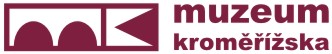 SMLOUVA O VÝPŮJČCE							                            ČÍSLO JEDNACÍ: MK/420/2021Václav Vaculovič, Kojetínská 1425, 767 01  Kroměřížjako půjčitel na straně jedné (dále jen půjčitel)aMuzeum Kroměřížska, příspěvková organizace, Velké náměstí 38/21, 767 01  Kroměříž, IČO 00091138, zastoupené ředitelkou Mgr. Martinou Miláčkovoujako vypůjčitel na straně druhé (dále jen vypůjčitel)
uzavírají níže uvedeného dne, měsíce a roku podle ustanovení § 2193 a násl. zákona č. 89/2012 Sb., občanského zákoníku, ve znění pozdějších předpisů, tuto smlouvu o výpůjčce:I.1. Půjčitel přenechává touto smlouvou vypůjčiteli do bezplatného dočasného užívání předměty, jejichž seznam je uveden v Příloze č. 1 – Seznam předmětů. Obrazy budou prezentovány v konferenčním sále muzea.II.1. Výpůjčka se sjednává bezplatně na dobu neurčitou s tím, že výpovědní lhůta pro obě strany je tři měsíce a počíná běžet první den následujícího měsíce, ve kterém byla doručena písemná výpověď.III.Smlouva o výpůjčce je uzavírána za následujících podmínek:1. Vypůjčitel je povinen po celou dobu užívání zajistit ochranu a bezpečnost předmětů, zejména ostrahu, bezpečné upevnění exponátů a dodržení klimatických podmínek instalace.IV.1. Vypůjčené sbírkové předměty nemusí být pojištěny, uživatel (vypůjčitel) odpovídá za jakékoliv poškození, znehodnocení, zkázu nebo ztrátu předmětů, ať již vznikly jakýmkoliv způsobem až do výše pojistných cen. Odpovědnost vzniká okamžikem jejich fyzického převzetí a trvá až do předání, případně fyzického předání dalšímu smluvnímu vypůjčiteli za podmínek uvedených v čl. III. této smlouvy.2. Poruší-li vypůjčitel tuto smlouvu, odpovídá za škodu, která jí takovým porušením vznikne.3.  Přepravu předmětů na místo určení a zpět na místo vrácení obstará vypůjčitel na svůj náklad 
a nebezpečí. Vypůjčené předměty musí být při přepravě doprovázeny zodpovědným pracovníkem vypůjčitele. V.1. Tato smlouva nabývá platnosti podpisem obou smluvních stran.2. Vztahy mezi půjčitelem a vypůjčitelem v této smlouvě neupravené se řídí příslušnými ustanoveními obecných právních předpisů, zejména zákonem č. 89/2012 Sb.3. Smluvní strany prohlašují, že se s obsahem této smlouvy před jejím podpisem důkladně seznámily, a že tuto smlouvu uzavírají na základě své pravé, svobodné a vážné vůle, prosté omylu, nikoli v tísni za nápadně nevýhodných podmínek. Svými podpisy potvrzují svůj bezvýhradný souhlas s celým obsahem této smlouvy.4. Půjčitel jako subjekt údajů podpisem této smlouvy prohlašuje, že souhlasí s tím, aby vypůjčitel po dobu platnosti této smlouvy zpracovával a uchovával jeho osobní údaje v rozsahu: jména, příjmení, akademických titulů, data narození, bydliště, místa podnikání, elektronické adresy, telefonního čísla, pracovního či studijního zařazení, vše za účelem plnění této smlouvy a ochrany práv a oprávněných zájmů vypůjčitele vyplývajících z tohoto smluvního vztahu. Půjčitel jako subjekt údajů dále prohlašuje, že byl vypůjčitelem řádně seznámen se svými právy v oblasti ochrany osobních údajů dle nařízení Evropského parlamentu a Rady (EU) 2016/679 ze dne 27. dubna 2016, o ochraně fyzických osob v souvislosti se zpracováním osobních údajů a o volném pohybu těchto údajů a o zrušení směrnice 95/46/EC („GDPR“) a dle zákona č. 101/2000 Sb. o ochraně osobních údajů v platném znění.5. Půjčitel prohlašuje, že pokud mu vypůjčitel v souvislosti s plněním povinností dle této smlouvy poskytl osobní údaje fyzických osob (zaměstnanců vypůjčitele, smluvních partnerů či jiných osob), zavazuje se tyto osobní údaje zpracovávat výlučně pro plnění povinností dle této smlouvy a v souladu s příslušnými aktuálně platnými a účinnými právními předpisy České republiky a Evropské unie.6. Tato smlouva je vyhotovena ve dvou stejnopisech s platností originálu, z nichž každá smluvní strana obdrží jedno vyhotovení.7. Smlouvu lze měnit pouze formou písemných, vzestupně číslovaných dodatků podepsaných oběma smluvními stranami.
V Kroměříži dne 25. 5. 2021........................................................				......................................................Václav Vaculovič v. r.			Mgr. Martina Miláčková v. r.			ředitelka								Muzeum Kroměřížska, p. o.(půjčitel)							(vypůjčitel)Příloha č. 1 – Seznam předmětů ke smlouvě č. j. MK/420/2021xxxxxxxxxxxxxxxxxxxxxxxxxxxxxxxxxxxxxxxxxxxxxxxxxxxxxxxxxxxxxxxxxxxxxxxxxxxxxxxxxxxxxxxxxxPředměty převzal dne: 25. 5. 2021Jméno, číslo OP a podpis přejímajícího pracovníka: Mgr. Martina Miláčková v. r.Podpis předávajícího pracovníka: Václav Vaculovič v. r.